Дорогой друг, сегодня мы поговорим о том, зачем нужны дорожные знаки?Дорожные знаки нужны для безопасной организации дорожного движения. Если ты идёшь по улице - тогда ты, пешеход. Если ты едешь за рулем автомобиля -  тогда ты, водитель. Если ты едешь в транспорте - ты, пассажир. Дорожные знаки информируют пешеходов и  водителей об особенностях дороги, указывают направления движения, предупреждают об опасностях.Итак, начнем знакомство со знаками, которые часто встречаются, школьникам по пути в школу:Ты знаешь, что пересекать проезжую часть улицы можно только по размеченным пешеходным дорожкам. Пересекать улицу следует только прямо, а не наискосок. Прежде чем сойти с тротуара на проезжую часть, надо посмотреть налево — не приближается ли автомобиль или автобус. Убедившись, что машин нет, можно начинать движение. Дойдя до середины улицы — посмотри направо. Если нет движущегося транспорта, можно заканчивать переход улицы. Если ты не успел перейти улицу — не беги! Лучше остановись. Стой смирно, не делай шагов ни вперед, ни назад. Старайся переждать движущийся транспорт на «островке безопасности».На дорогах трудностей так много, без сомнения.
Но их бояться нет у нас причин. 
Потому что правила движения,
Есть для пешеходов и машин.Помни их всегда, мой друг!Посмотри интересный мультфильм о правилах поведения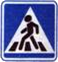                  Знак «Пешеходный переход»:                                         Здесь наземный переход,
Ходит целый день народ.
Ты, водитель, не грусти,
Пешехода пропусти!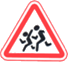                   Знак «Дети»:                                                          Посреди дороги дети,
 Мы всегда за них в ответе.
 Чтоб не плакал их родитель,
 Будь внимательней, водитель!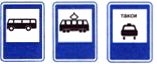                   Знак «Место остановки автобуса,
                   троллейбуса, трамвая и такси»:                                            В этом месте пешеход
Терпеливо транспорт ждет.
Он пешком устал шагать,
Хочет пассажиром стать.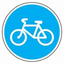     Знак «Велосипедная дорожка»:                      Этот знак, как красный свет,
Здесь машинам хода нет.
Царство здесь велосипедов,
Пешеходов и мопедов.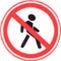 Знак «Движение пешеходов запрещено»:                            В дождь и в ясную погоду
Здесь не ходят пешеходы.
Говорит им знак одно:
«Вам ходить запрещено!»https://youtu.be/qkRr8LUyWU4